SVAZEK OBCÍ PODKOVÁŇSKOSkalsko 89, 294 26 Skalsko ,tel“+420 608 439 235, IČO 72044314, DIČ CZ72044314e-mail:info@dsopodkovansko.cz ; www.dsopodkovansko.czPOZVÁNKA č.1Na veřejné zasedání Výboru Svazku obcí Podkováňsko, které se koná 23.6.2021 od 19 hodin v kanceláři obecního úřadu ve  SkalskuProgram : 1) Zahájení – Schválení programu jednaní 2) Zvolení ověřovatelů zápisu 3) Schválení závěrečného účtu s přílohami za rok 20204) Schválení účetní závěrky k 31.12. 20205) Rozpočtová opatření č.1,2,3,4 / 20216) Inventarizace majetku k 31.12.20207) Zajištění provozu kanalizace servis ČOV5) Diskuse                                           Bohumil Moc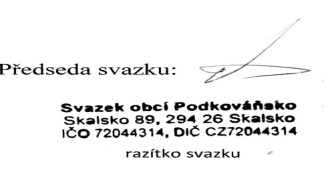                                                                             Předseda Svazku obcí PodkováňskoVyvěšeno: 7.6.2021                            Sejmuto: 23.6.2021Vyvěšeno  na elektronických deskách obcí DSO